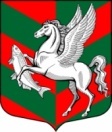 СОВЕТ ДЕПУТАТОВ МУНИЦИПАЛЬНОГО ОБРАЗОВАНИЯ СУХОВСКОЕ СЕЛЬСКОЕ ПОСЕЛЕНИЕ КИРОВСКОГО МУНИЦИПАЛЬНОГО РАЙОНА ЛЕНИНГРАДСКОЙ ОБЛАСТИ                                            четвёртого созыва РЕШЕНИЕОт  05 апреля 2022года № 10Об итогах исполнения бюджета муниципального образованияСуховское сельское поселение Кировского муниципального районаЛенинградской области за 2021 год.       В соответствии ст.264.6 Бюджетного Кодекса РФ, ст.47 Положения о бюджетном процессе в муниципальном образовании Суховское сельское поселение Кировского муниципального района Ленинградской области, утвержденного решением совета депутатов Суховского сельского поселения от 12 марта 2015года №28 совет депутатов Суховского сельского поселения решил:     1. Утвердить отчет об исполнении бюджета муниципального образования Суховское сельское поселение Кировского муниципального района Ленинградской области за 2021 год со следующими показателями:- показатели исполнения бюджета муниципального образования Суховское сельское поселение Кировского муниципального района Ленинградской области за 2021 год по кодам видов доходов, подвидов доходов бюджета, классификации операций сектора государственного управления, относящихся к доходам бюджета согласно приложению № 1;- показатели исполнения доходов бюджета муниципального образования Суховское сельское поселение Кировского муниципального района Ленинградской области за 2021 год по кодам классификации расходов бюджета, согласно приложению № 2;- показатели исполнения расходов бюджета муниципального образования Суховское сельское поселение Кировского муниципального района Ленинградской области за 2021 год по ведомственной структуре расходов бюджета, согласно приложению № 3;- показатели исполнения расходов бюджета муниципального образования Суховское сельское поселение Кировского муниципального района Ленинградской области за 2021год по разделам и подразделам классификации расходов бюджета, согласно приложению № 4;- показатели источников внутреннего финансирования дефицита бюджета муниципального образования Суховское сельское поселение Кировского муниципального района Ленинградской области за 2021 год по кодам классификации источников финансирования дефицита бюджета согласно приложению № 5;-показатели исполнения бюджета муниципального образования Суховское сельское поселение Кировского муниципального района Ленинградской области за 2021 год по кодам видов доходов, подвидов доходов бюджета, классификации операций сектора государственного управления, относящихся к доходам бюджета согласно приложению № 6.Глава муниципального образования                                      О.В.Бармина